Att tänka på i Kiosken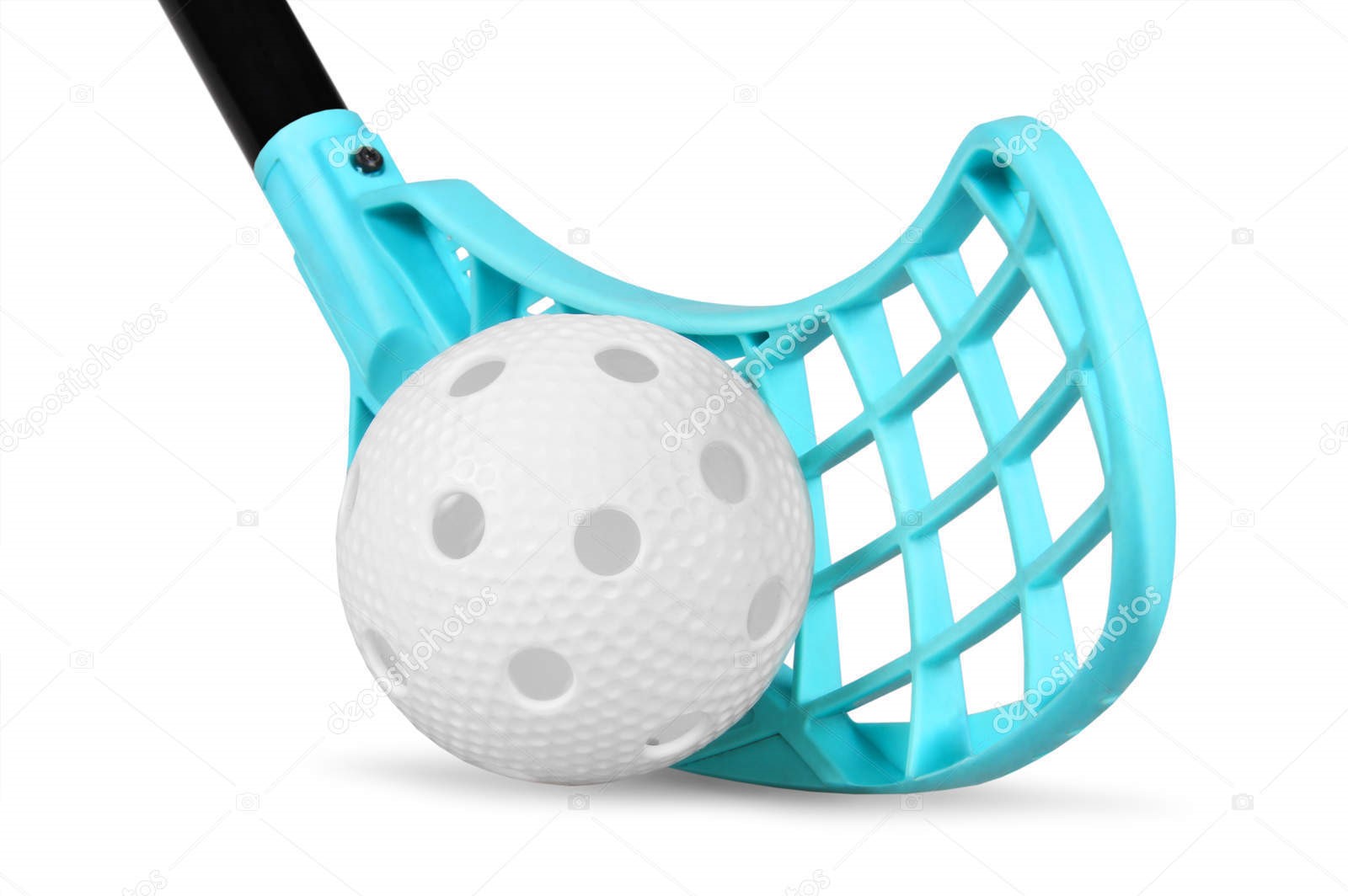 Kom 90 min före matchstartBaka en kaka/fixa frallorNyckeln till domaromklädningsrummet finns i nyckelgömman med kod 0099 i skåpet i cafeterian där prislistor finnes.Ta fram kiosk, som står i förrådet innanför dommaromklädningsrummet. Där finns även ett litet lager av produkter att sälja i kioskenTa fram korvgrytan, glöm inte fylla på vatten i första behållaren (ca 1 liter) och sedan vatten i den andra där korven ligger i. Korv och korvbröd ligger i kylen, tar de slut finns det mer i frysenKaffe finns i kylskåpetDiska och fixa i ordning efter kiosken är stängdPriset på godiset står på lådornaPrislista på dricka, kaffe och swishnummer sitter på skåpet i cafeterianKod till kylen 099SekretariatetFör att starta matchklockan finns manual i skåpet vid sekretariatetMan måste inte prata i mikrofonen om händelser i matchen (men uppskattat och önskvärt om man informerar händelser i mikrofonen)Mål och vem som gjorde mål skall noteras och lämnas till tränarna efter matchslut